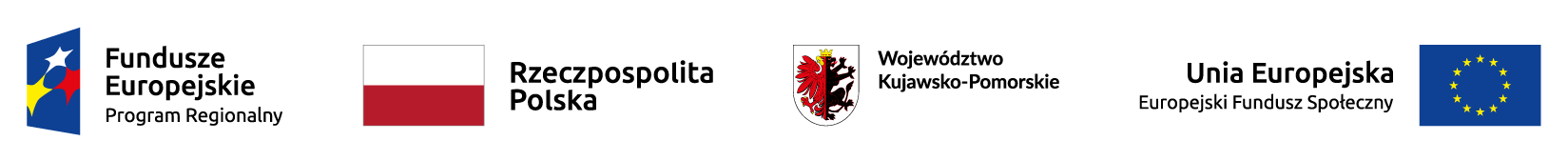 UMOWA NA POBYT DZIECKA W ŻŁOBKU       Zawarta  w dniu …………………….. pomiędzy Żłobkiem Samorządowym mającym siedzibę w Chodczu przy ul. Waryńskiego 16, reprezentowanym przez Dyrektor Agnieszkę Raczkowską a Panem (-nią) …………………………………………………………………. zamieszkałym(ą)w……………………………………………… legitymującym (ą)się dowodem osobistym seria nr………………………………… wydanym przez……………………………………………………będącym(ą) ustawowym przedstawicielem dziecka…………………………………………… urodzonym…………………………………………nr pesel…………………………………...zwanego dalej „dzieckiem”.§ 1Przedmiotem umowy jest korzystanie przez dziecko z usług opiekuńczych, wychowawczych i edukacyjnych świadczonych przez Żłobek Samorządowy w Chodczu.§2Żłobek zobowiązuje się do zapewnienia dziecku w szczególności:Fachowej opieki w warunkach zbliżonych do domowych, w wymiarze do 10 godzin dziennie.Zajęć opiekuńczo-wychowawczych i edukacyjnych z uwzględnieniem potrzeb dziecka, jego wieku rozwojowego oraz jego rozwoju psychomotorycznego, emocjonalnego i społecznego.Zdrowego i racjonalnego żywienia z uwzględnieniem ewentualnych zaleceń lekarskich.Opieki pielęgniarki.Bezpieczeństwa w czasie pobytu w żłobku.§3Rodzic/opiekun prawny zobowiązuje się w szczególności do:Przyprowadzania do żłobka dziecka zdrowego- bez kataru, kaszlu  i innych objawów infekcji dróg oddechowych, biegunki, objawów chorób zakaźnych( np. wysypki) itp.Okazania zaświadczenia lekarskiego o zadowalającym stanie zdrowia dziecka po przebytej chorobie.Odebranie dziecka niezwłocznie po uzyskaniu informacji o chorobie dziecka.Przyprowadzania oraz odbierania dziecka ze żłobka osobiście lub przez osoby upoważnione.Współdziałanie ze żłobkiem  w zakresie wszystkich spraw związanych z pobytem dziecka w żłobku.Informowanie żłobka o każdej nieobecności dziecka.Przestrzegania postanowień Regulaminu Porządkowego żłobka oraz doraźnych ustaleń organizacyjnych Dyrektora żłobka. Zapoznawanie się na bieżąco z treścią ogłoszeń i komunikatów Dyrektora żłobka. Systematycznego zaopatrywania dziecka w:- obuwie domowe(zapinane na rzepy lub zatrzaski),- bieliznę osobistą i odzież na zmianę(2 kompl.)- pampersy (podpisane),- środki higieny osobistej (chusteczki higieniczne, nawilżające, kremy do pielęgnacji ciała, grzebień lub szczotkę do włosów).§4Opiekun ma prawo odmówić przyjęcia do grupy żłobkowej w przypadku stwierdzenia objawów chorobowych.§5Żłobek jest czynny od 6.00 do 18.00 w dni robocze od poniedziałku do piątku z miesięczną przerwą wakacyjną:  sierpień.W żłobku zapewnia się opiekę nad dzieckiem w wymiarze do 10 godzin dziennie. W szczególnie uzasadnionych przypadkach wymiar opieki w żłobku może być, na wniosek rodzica/ opiekuna prawnego wydłużony .§6Opłaty wynoszą:Za pobyt dziecka w żłobku – 0,55 zł/godzina,Za wydłużenie wymiaru opieki nad dzieckiem ponad 10 godzin- 0,55 zł/godzina.Opłata za całodzienne wyżywienie wynosi - 1,50 zł/dzień.§7Wypowiedzenie umowy może nastąpić w formie pisemnej z zachowaniem miesięcznego okresu wypowiedzenie ze skutkiem na koniec miesiąca kalendarzowego.Rozwiązanie umowy ze skutkiem natychmiastowym może nastąpić:za zgodą obu stron,w przypadku nie zgłoszenia się dziecka w terminie 14 dni od ustalonej daty przyjęcia dziecka do żłobka i nie powiadomienia   Dyrektora żłobka o przyczynie nieobecności.W razie nieusprawiedliwionej nieobecności dziecka w żłobku trwającej dłużej niż 30 dni.§8 Umowa zostaje zawarta na okres od …………………………………………………………..§9Rodzic/opiekun prawny oświadcza, że zapoznał się z Regulaminem Organizacyjnym Żłobka.§10W sprawach nie uregulowanych niniejszą umową mają zastosowanie przepisy Kodeksu Cywilnego oraz Statutu i Regulaminu Organizacyjnego Żłobka Samorządowego w Chodczu.Wszelkie zmiany w niniejszej umowie wymagają formy pisemnej pod rygorem nieważności.Umowa sporządzona została w dwóch jednobrzmiących egzemplarzach, po jednym dla każdej ze stron.…………………………………………                                    			……………………………………….        Rodzic/opiekun prawny                                                                            	  DyrektorPodane dane osobowe podlegają ochronie zgodnie z ustawą z dnia 29 sierpnia 1997 r. o ochronie danych osobowych (Dz.U. z 2002r. Nr 101 poz.926 z poźn. zm.) Wyrażam zgodę na przetwarzanie danych.…………………………………………      Rodzic/opiekun prawny